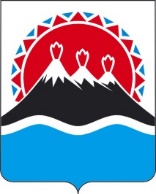 П О С Т А Н О В Л Е Н И ЕПРАВИТЕЛЬСТВА  КАМЧАТСКОГО КРАЯ                   г. Петропавловск-КамчатскийВ соответствии с абзацем вторым пункта 3 статьи 4 Федерального закона от 24.10.1997 № 134-ФЗ «О прожиточном минимуме в Российской Федерации»,ПРАВИТЕЛЬСТВО ПОСТАНОВЛЯЕТ:1. Установить величину прожиточного минимума в Камчатском крае 
на 2021 год на душу населения – 21 797 рублей, для трудоспособного населения – 22 851 рубль, пенсионеров – 18 148 рублей, детей – 23 215 рублей.2. Настоящее постановление вступает в силу через 10 дней после дня его официального опубликования и распространяется на правоотношения, возникшие с 1 января 2021 года.[Дата регистрации]№[Номер документа]Об установлении величины прожиточного минимума на душу населения и по основным социально - демографическим группам населения в Камчатском крае на 2021 год Председатель Правительства - Первый вице-губернатор Камчатского края[горизонтальный штамп подписи 1]А.О. Кузнецов